Name: …                                                                                     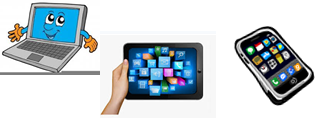 Surname: …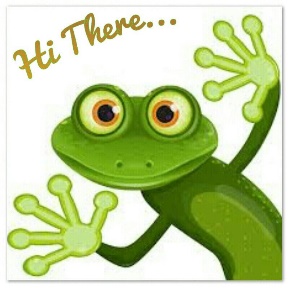 Home Schooling 45Today we continue working on unit 4 of Superminds!Let’s revise prepositions of time. Solve the puzzle and have fun!CTRL + CLICK here:  https://www.liveworksheets.com/kk193663si 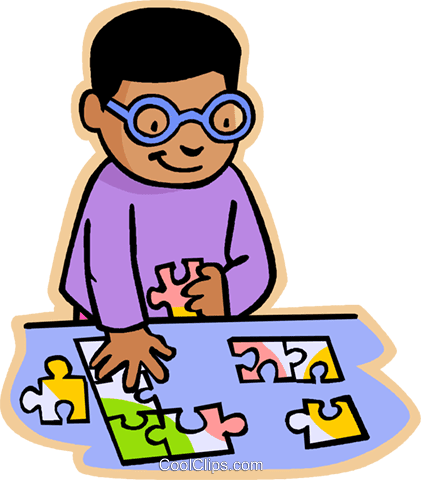 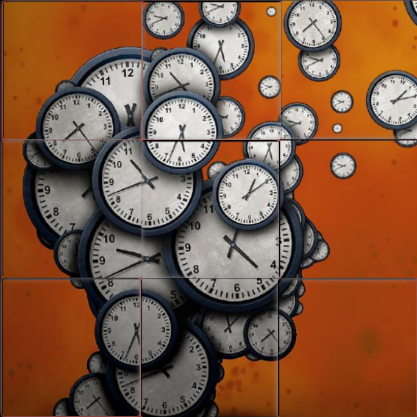 CTRL + CLICK and work online:  https://forms.gle/mvNKzZW9ddURg9gS9 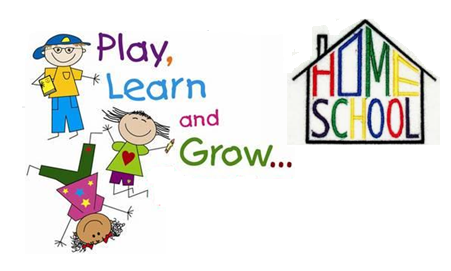 PLEASE PRESS “SUBMIT/SEND” AT THE END OF YOUR ONLINE WORKPOR FAVOR PRESIONAR “ENVIAR” AL FINAL DEL TRABAJO EN LINEA